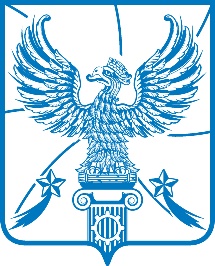 СОВЕТ ДЕПУТАТОВМУНИЦИПАЛЬНОГО ОБРАЗОВАНИЯГОРОДСКОЙ ОКРУГ ЛЮБЕРЦЫ
МОСКОВСКОЙ ОБЛАСТИРЕШЕНИЕ        19.02.2020                                                                                        № 347/43г. ЛюберцыО принятии в муниципальную собственность городского округа Люберцы Московской области объектов инженерной инфраструктурыВ соответствии с Указом Президента Российской Федерации                          от 22.12.1993 № 2265 «О гарантиях местного самоуправления в Российской Федерации», Постановлением Верховного Совета Российской Федерации                 от 27.12.1991 № 3020-1 «О разграничении государственной собственности                   в Российской Федерации на федеральную собственность, государственную собственность республик в составе Российской Федерации, краев, областей, автономной области, автономных округов, городов Москвы                                         и Санкт-Петербурга и муниципальную собственность», Федеральным законом              от 06.10.2003 № 131-ФЗ «Об общих принципах организации местного самоуправления в Российской Федерации», Федеральным законом                          от 27.07.2010 № 190-ФЗ «О теплоснабжении», Уставом муниципального образования городской округ Люберцы Московской области, Совет депутатов городского округа Люберцы Московской области решил:Признать муниципальной собственностью тепловые сети отопления и тепловые сети горячего водоснабжения, расположенные на территории городского округа Люберцы Московской области в соответствии с перечнем объектов инженерной инфраструктуры, признаваемых собственностью городского округа Люберцы Московской области согласно приложению к настоящему Решению.Опубликовать настоящее Решение в средствах массовой информации. Контроль за исполнением настоящего Решения возложить на постоянную депутатскую комиссию по вопросам бюджета, экономической и финансовой политике, экономике и муниципальной собственности (Уханов А.И.).Глава городского округа                                                                       В.П. РужицкийПредседатель Совета депутатов                                                   	   С.Н. АнтоновПриложение к  Решению Совета депутатов городского округа Люберцы Московской областиот  19.02.2020   № 347/43Перечень объектов инженерной инфраструктуры, признаваемых собственностью городского округа Люберцы                    Московской области№п/пНаименование объектаМестонахождение (адрес либо адресная привязка к рядом расположенному объекту)Протяженность 1231Тепловые сети отопления Российская Федерация, Московская область, городской округ Люберцы, г. Люберцы, 
ул. 8 Марта, (от Т-4 до д. № 4а (общежитие)
 К№ 50:22:0010101:2747109 м2Тепловые сети отопления Российская Федерация, Московская область, городской округ Люберцы, г. Люберцы, 
ул. 8 Марта, (от К-1 до д. № 6 (дом культуры «Искра»)
К№ 50:22:0010101:27609 м3Тепловые сети горячего водоснабженияРоссийская Федерация, Московская область, городской округ Люберцы, г. Люберцы, 
ул. 8 Марта, (от К-1 до Т-4)
К№ 50:22:0010101:275638 м 4Тепловые сети отопления Российская Федерация, Московская область, городской округ Люберцы, г. Люберцы, 
ул. 8 Марта, (от К-1 до Т-4)
К№ 50:22:0010101:275238 м5Тепловые сети горячего водоснабженияРоссийская Федерация, Московская область, городской округ Люберцы, г. Люберцы, 
ул. 8 Марта, (от земельного участка К№ 50:22:0010101:2389 до К-1)
К№ 50:22:0010101:2755210 м